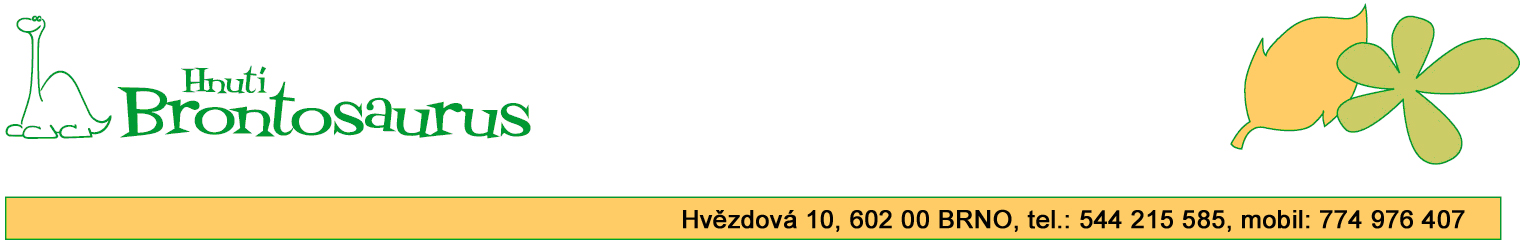 PLNÁ MOCZmocnitelHnutí Brontosaurus, zapsaný spolek, IČ: 00408328, Hvězdová 306/10, 602 00  Brno, jehož jménem jedná Michal Švarný, nar. xx. xx. xxxx v Praze, předseda.ZmocněnecJméno, příjmení, nar. xx. xx. xxxx, bytem xxxx.Já, níže podepsaný, zplnomocňuji zmocněnce k podpisu (např. nájemní smlouvy) a s tím souvisejícím jednáním vůči (např. zapsanému spolku xxxxxxx, zapsaném ve spolkovém rejstříku vedeném u Krajského soudu v xxxxx , značka x xxxx, (dále jen „xxxx, z.s.“).Zmocněnec není oprávněn zmocnit další osobu v žádném z výše uvedených bodů.Plná moc je časově omezená a končí dnem xx. xx. xxxx, nebo dnem doručení oznámení o zániku zmocnitele nebo doručením odvolání tohoto zmocnění.V xxxx, dne xx. xx. xxxx..........................................................................................................................Název zmocnitele a úředně ověřený podpis osoby jednající jeho jménemPlnou moc přijímám..........................................................................................................................Jméno zmocněnce, datum a  místo podpisu